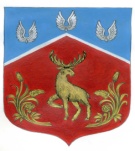 Администрация муниципального образованияГромовское сельское поселениемуниципального образования Приозерский муниципальный районЛенинградской области П О С Т А Н О В Л Е Н И Еот 20 декабря 2021 года                               № 361 В соответствии с пунктом 2.1 статьи 6 Федерального закона от 25.12.2008 N 273-ФЗ "О противодействии коррупции", с целью совершенствования нормативного правового регулирования вопросов профилактики коррупционных и иных правонарушений в администрации муниципального образования Громовское сельское поселение муниципального образования Приозерский муниципальный район Ленинградской области: постановляю:Утвердить прилагаемый Порядок рассмотрения вопросов правоприменительной практики в целях профилактики коррупции в администрации муниципального образования Громовское сельское поселение муниципального образования Приозерский муниципальный район Ленинградской области (далее - Порядок).Опубликовать настоящее постановление в средствах массовой информации: Ленинградском областном информационном агентстве (далее «Леноблинформ») http://www.lenoblinform.ru, разместить в сети Интернет на официальном сайте муниципального образования Громовское сельское поселение муниципального образования Приозерский муниципальный район Ленинградской области www.admingromovo.ru.Постановление вступает в силу со дня его официального опубликования.Контроль за исполнением настоящего постановления оставляю за собой.                Глава администрации                                                              А.П. КутузовИсп.: Сайфулина Н.Р., 8 (81379) 99-447С полным текстом документа можно ознакомиться на официальном сайте администрации муниципального образования Громовское сельское поселение в разделе http://admingromovo.ru/normativno-pravovie_akti/administracia/postanovlenie2010.php Об утверждении порядка рассмотрения вопросов правоприменительной практики в целях профилактики коррупции в администрации муниципального образования Громовское сельское поселение муниципального образования Приозерский муниципальный район Ленинградской области